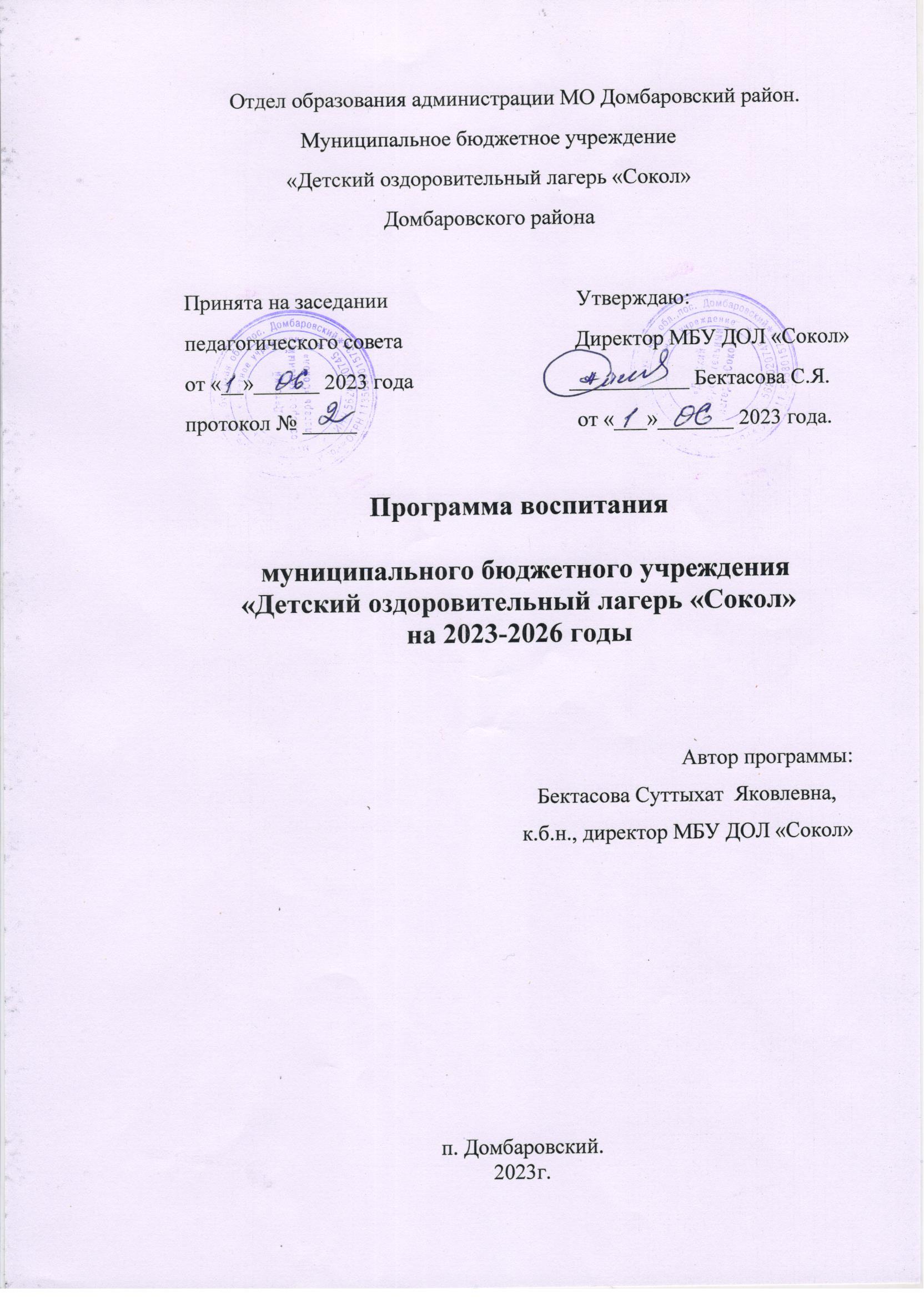 Содержание программы1. Информационная справка ………………………………………....              32. Краткая аннотация Программы ……………………………………………. 63.  Модуль аналитический:    - общие сведения о ДОЛ «Сокол»…………………………………….…….10     - анализ состояния изменения социального  заказа……………………….11     - анализ образовательной деятельности………………………………........12     - анализ воспитательной деятельности……………………………….….…14     - анализ управленческой деятельности……………………………………..16 4.  Модуль концептуальный на 2023-2026 годы:    - миссия ДОЛ………………………………………………………………   19    - основные проблемы организации и стратегические цели развития…… 20    - концепция образовательной деятельности и основные мероприятия по её реализации…………………………………………………………  22    - концепция воспитательной деятельности и основные мероприятия по её реализации ………………………………………………………   24    - концепция кадровой политики и основные мероприятия    по её реализации …………………………………………………    .26    - концепция управленческой деятельности и основные мероприятия по её реализации ………………………………………………………  29  5. Ожидаемые результаты ………………………………………     32  6. Список литературы …………………………………………        34   7. Приложения………………………………………………………  35Информационная справка МБУ « Детский  оздоровительный  лагерь  «Сокол»Муниципальное бюджетное учреждение «Детский оздоровительный  лагерь «Сокол» (далее - ДОЛ «Сокол») - структурное подразделение  отдела образования администрации муниципального образования Домбаровский район Оренбургской области функционирует с 2014 года.МБУ «Детский оздоровительный лагерь «Сокол» - это оздоровительно- образовательный лагерь, работающий в каникулярное время в котором ежегодно отдыхают дети из многодетных, малообеспеченных, неполных семей, дети – сироты, дети оказавшиеся в трудной жизненной ситуации.Главной целью работы с детьми является оздоровление, создание атмосферы эмоционального общения со сверстниками и взрослыми, включение их в разнообразную деятельность, социально-значимую и насыщенную жизнь в лагере. Краткая аннотация ПрограммыДанная программа направлена на  получение качественно нового результата деятельности МБУ ДОЛ «Сокол», соответствующего нормативам и требованиям современности, на обновление воспитательной, образовательной деятельности и программно- методического обеспечения, удовлетворение спроса на качественные услуги социума, муниципалитета в сфере организации летнего отдыха и оздоровления детей. Сегодня особенно остро встаёт вопрос об организации и систематической поддержке общественной работы, направленной на воспитание подрастающего поколения в духе патриотизма, любви к Родине, формирования у детей и подростков бережного отношения к истории своей страны, памяти о подвигах и достижениях старших поколений, стремления подражать им в беззаветном служении своему Отечеству, готовности каждого гражданина к защите Родины, чувства личной ответственности за судьбу своей страны.При создании программы летнего лагеря учтены следующие  важные основания: 
1. Летний лагерь помогает использовать период летнего отдыха учащихся для укрепления здоровья, развития физических сил, обогащения знаниями и новыми впечатлениями.2. В ДОЛ «Сокол» разнообразные  формы  активного отдыха содействуют развитию и сплочению, как временного детского коллектива, так и создают основу для развития социального интеллекта учащегося и применения полученного опыта взаимодействия в любом коллективе, в том числе в последующей учебной деятельности. 3. Создаются большие возможности для организации неформального общения.  
4.  Обстановка в лагере позволяет организовать и развивать самостоятельность ребят, воспитывать личностные качества, формировать активность, обучать разнообразным умениям и навыкам.Лагерь с круглосуточным пребыванием детей призван создать оптимальные условия для полноценного отдыха детей, их оздоровления,  воспитания и образования. Если считать приоритетными ценности и интересы детей, то атмосфера лагеря, его обстановка, структура и взаимоотношения в коллективе должны гармонизировать интересам и потребностям детей, в соответствии с их внутренним миром и образом жизни.Общие сведения о ДОЛ «Сокол»Муниципальное бюджетное учреждение «Детский оздоровительный лагерь «Сокол» Домбаровского района   расположен в  9 км от районного центра Домбаровский на берегу Ушкатинского  водохранилища и занимает 7.85 га.За одну смену в лагере отдыхает 100 человек в возрасте 6.5.-16 лет. Всего смен за летний период - 3.  Продолжительность смены  21 день.Материально-техническое оснащение лагеря представлены в информационной справке.Формы организации детского коллектива:Отряды по 20 человек во главе с 2 взрослыми; разновозрастные творческие объединения, кружки, секции по интересам в соответствии с познавательными потребностями детей.Возраст детей, участвующих в реализации данной  образовательно-оздоровительной  программы – от 6,5 до 16 лет.Количество детей в смене – 100 человекКонтингент – школьники Домбаровского, Светлинского и Ясненского районов, городов – Оренбурга, Орска и Ясный.Особое внимание уделяется детям из многодетных, неполных и малообеспеченных семей; детям, имеющих родителей-инвалидов и опекаемым детям. Миссия ДОЛ «Сокол»Создание воспитательно-развивающей среды, способствующей  формированию у детей творческого потенциала, раскрытию и развитию индивидуальных задатков и способностей, дающей возможности для самоактуализации, саморазвития, самоопределения личности.Цель:Повышение эффективности воспитательной среды  лагеря «Сокол», обеспечивающей условия для качественного отдыха и оздоровления, удовлетворения познавательных потребностей, творческой самореализации и социальной инициативы детейЗадачи:˗ создание воспитательной среды в активном общении с природой, способствующих укреплению здоровья детей как жизненно важной ценности и сознательному стремлению к ведению здорового образа жизни; ˗ развитие личности ребенка, раскрытие его способностей на основе удовлетворения интересов (прежде всего духовных и интеллектуальных); ˗ приобщение детей к разнообразному социальному опыту;-  создание в лагере стиля отношений подлинного сотрудничества, содружества, сотворчества; - участие в управлении детским оздоровительным лагерем; ˗ снижение детского травматизма и предупреждение детской преступности; ˗ воспитание детей на традициях национальной культуры и общественных ценностях; ˗ создание теплой, комфортной эмоциональной атмосферы  во время летней оздоровительной кампании.Кадровое обеспечение:- директор лагеря,- старшая вожатая,- воспитатели –    5 человек в каждой смене,- ночные воспитатели – 2 человека в каждой смене,- вожатые – 5 человек в каждой смене,- руководители творческих объединений – 3 человека в каждой смене, -матрос – спасатель – 1 человек, - инструктор по физкультуре – 1 человек,- музыкальный работник -  1 человек,- медицинские работники – 3 человека, - работники пищеблока – 7 человек,-обслуживающий персонал -15 человек.Ресурсное обеспечение программыОсновная идея программы - представление возможностей для раскрытия творческих способностей ребенка, создание условий для самореализации потенциала детей в результате совместной деятельности.Анализ состояния изменения социального заказаЛетняя пора - активно полезная занятость является формой организации свободного времени детей разного возраста, уровня развития интеллектуальных, социальных, творческих способностей ребенка.            Деятельность летнего лагеря во всех её формах способствует всестороннему развитию личности ребенка, направлена на совершенствование его интеллектуального, духовного и физического развития, на приобретение навыков самостоятельной деятельности. Пребывание в летнем лагере особенно важно для современных детей, ограниченных в движении, в количестве физической работы, склонных к пассивному отдыху: компьютерные игры, телевидение. Лагерь с круглосуточным пребыванием детей  создает  оптимальные условия для полноценного отдыха детей, их оздоровления,  воспитания и образования. Если считать приоритетными ценности и интересы детей, то атмосфера лагеря, его обстановка, структура и взаимоотношения в коллективе гармонизируют интересам и потребностям детей, в соответствии с их внутренним миром и образом жизни.В детском оздоровительном лагере главное – не система дел, не мероприятия, а ребенок в деле, его поступки, его отношение к делу, к друзьям по отряду, к взрослым людям.Содержанием летнего досуга должен стать активно организованный отдых детей, способствующий снятию физического и психологического напряжения детского организма.Всем хочется провести каникулы интересно, необычно с пользой для себя и для других. Лето - это хорошая возможность восстановить здоровье, восполнить израсходованные силы, развить творческий потенциал, совершенствовать личностные возможности, моральные качества.         Естественно, у каждого ребенка свои планы на лето. Именно в лагере осуществляется широкое приобщение ребят к разнообразному социальному опыту, к ценностям общественно-значимого досуга, каждый ребенок получает  возможность раскрыть свои индивидуальные способности и таланты. Задача взрослых – помочь им в этом, сделать отдых детей более занимательным, насыщенным, полезным для физического и духовного развития.В дальнейшем, раскрытые в течение лагерной смены творческие  способности, приобретенные навыки и умения дети эффективно перенесут на учебные предметы в школе, в повседневную жизнь.В    современных    условиях сложились    неблагоприятные    тенденции в демографических    процессах    и    состоянии    здоровья    детей;    их    острота    требует  безотлагательного решения. В настоящее время дети очень мало бывают на свежем  воздухе, снижена их двигательная активность, недостаточно занимаются  физическим трудом, а большую часть досуга  проводят в помещении за просмотром телепередач и видеофильмов или в компьютерных играх. Одним из важных направлений работы круглосуточного лагеря является организация детского досуга и приобщение к спорту и здоровому образу жизни, при этом особое внимание уделяется режиму дня и питанию. Работа педагогов и воспитателей лагеря направлена на формирование культуры здорового образа детей; сохранение и укрепление физического и психического здоровья как одного из ценностных составляющих, способствующих познавательному и эмоциональному развитию ребенка.             Анализ социального заказа со стороны государства и окружающего социума приводит к пониманию следующих приоритетов развития  ДОЛ «Сокол»:- расширение спектра оздоровительно-образовательных и досуговых услуг,- повышение и обеспечение качества и доступности оздоровительно- образовательных и досуговых услуг,- гуманистическая, личностная центрированность, единство процессов социализации и индивидуализации личности,- формирование основ безопасности жизнедеятельности,- развитие склонностей, способностей, интересов и коммуникативной культуры детей.В лагере имеется:1.Спортивный городок, состоящий из футбольного поля, волейбольной площадки, теннисного корта, детской спортивной площадки, игровой площадки, баскетбольной площадки, площадки для теннисных столов.2. Оформленный и оборудованный пляж, состоящий из водного объекта для купания и пляжа на котором размещены домик для спасателя, 2 беседки, 2 раздевалки, скамейки и песочницы.3.  Видеоаппаратура – это видеокамера, телевизоры, цифровой фотоаппарат, мультимедио, караоке.4. Музыкальная аппаратура стоимостью 176000-00 рублей.5. Компьютеры и принтеры  -3 штуки.6.Ноутбуки –  3 штуки.7. Телевизоры – 4 штуки.8.Телевизионная антенна «Триколор» - 1 штука.9. Спортивный инвентарь – велосипеды, самокаты, скейтборды, роликовые  коньки, мячи, скакалки, обручи и т.д.10. Настольные игры – футбол, хоккей, шахматы, шашки, пазлы.11. Дендросад, где высажены древесные и кустарниковые растения, овощные культуры.Анализ  воспитательной деятельности.Администрация и педагогический коллектив МБУ ДОЛ «Сокол» ставит перед собой цель не только оздоровить и развлечь детей, но и через системообразующий досугово-творческий вид деятельности обеспечить условия для воспитания социально компетентной личности и развития ее ценностных отношений к миру, к семье, к людям, к самому себе, Родине, культуре.Актуальность:   Обусловлена, прежде всего, потребностью общества в патриотическом воспитании подрастающего поколения на примерах достижений своих земляков, развитии и популяризации спортивной деятельности. Расположение лагеря в одном из самых живописных уголков Домбаровского района делает возможным использование благоприятной природной среды в оздоровительных, развивающих, образовательных целях.Новизна- содержание программы включает региональный компонент, связанный со знакомством детей с  историческими фактами и уникальной природой Домбаровского района;- содержание программы разработано с учетом современных требований к организации летнего отдыха детей в лагере, предполагающих реализацию образовательного компонента. Его реализация осуществляется посредством активных методов обучения.Основными направлениями воспитательной деятельности МБУ ДОЛ «Сокол» является:- гражданско-патриотическое воспитание,- военно-патриотическое воспитание,- духовно-нравственное воспитание,- трудовое воспитание,-художественно-эстетическое воспитание,- безопасность жизнедеятельности,-профилактика правонарушений.          В основе воспитательной системы – активный подход к реализации детского самоуправления в форме совета вожатых: культуры, спорта, труда и социальной защиты, редакторов и художников.Насколько активно ребята будут принимать участие в жизнедеятельности смены,  настолько увлекательно, интересно, полезно будет проведено летнее время.Деятельность педагогического коллектива по реализации воспитательных и оздоровительных задач реализуется по направлениям: Методы воспитания:   - убеждение;   - поощрение;   - личный пример;   - вовлечение каждого в деятельность;   - самоуправление.Методы оздоровления:- витаминизация;-закаливание;-утренняя гимнастика;-спортивные занятия и соревнования;-купание;-беседы по гигиеническому воспитанию и профилактике вредных привычек.Анализируя воспитательную деятельность можно сделать выводы:- воспитательная деятельность проводится в лагере «Сокол» в соответствии с современными требованиями и индивидуальными особенностями детей;- педагогический коллектив ДОЛ «Сокол» использует новые формы организации воспитательной работы с отрядами, основанные на личностно-ориентированном и  деятельностном подходах;- мероприятия всех направлений воспитательной деятельности отличаются актуальностью тематики и разнообразием форм организации.Анализ   управленческой деятельности.Управление ДОЛ «Сокол» осуществляется в соответствии с Конституцией Российской Федерации, Федеральным законом «Об образовании в Российской Федерации» и Уставом  и положением Муниципального бюджетного учреждения «Детский оздоровительный лагерь «Сокол» Домбаровского района Оренбургской области.Управленческая деятельность МБУ «Детский оздоровительный лагерь «Сокол»  состоит в предоставлении возможности для раскрытия творческих способностей каждого ребенка, создание условий для самореализации потенциала детей и подростков в результате коллективной творческой и общественно-полезной деятельности. В дальнейшем, приобретенные в течение лагерных смен творческие способности, лидерские навыки и умения дети эффективно перенесут на учебные предметы в школе, в повседневную жизнь, достигая значительно больших успехов. Лагерь организуется для детей в возрасте от 6,5 до 16 лет. Прием детей осуществляется на основании заявления родителей и на основании допуска медицинского работника. Структура управления в ДОЛ «Сокол» представлена четырьмя уровнями управления:- директор,- старшая вожатая,- воспитатели, вожатые, педагоги дополнительного образования, музыкальный работник, физрук,- детский актив.     Основными организационными формами управленческой деятельности являются:- педагогический совет,- совещание при директоре  МБУ ДОЛ «Сокол»,- совещание при старшей вожатой,- оперативные совещания,- методические семинары для вожатых.Данные формы признаны решать вопросы, связанные непосредственно с организацией оздоровительно-образовательного и воспитательного процессов, определением путей их совершенствования.К сильным сторонам управленческой деятельности относятся: – быстрота принятия управленческих решений,- бесконфликтность коллектива.Результатом успешной реализации программы является конкурентоспособный детский оздоровительный лагерь, отвечающий современным потребностям детей и родителей.Основные компоненты успешности:активно действующая модель взаимодействия детей и взрослых, построенная на совместном творчестве, интегративности и вариативности образовательно-воспитательной деятельности;сплочённый постоянно действующий педагогический коллектив, имеющий высокий творческий потенциал и открытый новым идеям;развитая материально-техническая база лагеря, включающая в себя комфортные и безопасные условия отдыха и труда;востребованность и высокая популярность лагеря среди детей и родителей, устойчивое желание детей снова вернуться в лагерь.Анализ образовательной деятельностиВ условиях летнего отдыха у ребят не пропадает стремление к познанию нового, неизвестного, это стремление реализуется в других, отличных отшкольного урока формах. С другой стороны, ребята стремятся к практической реализации тех знаний, которые дала им школа, окружающая среда. Отсюда основные задачи образовательной деятельности:- расширение знаний детей и подростков, участвуя в профильных сменах, которые проводятся педагогами наставниками; - расширение знаний детей и подростков об окружающем мире;- удовлетворение потребности ребенка в реализации своих знаний  и умений.Основные формы работы:походы;занятия в кружках и спортивных секциях;экскурсии;сдача норм ГТО;профильные соревнования и эстафеты;викторины, конкурсы, спортивные мероприятия;лекции, беседы;психологические тесты.Определенный интерес у детей вызывают психологические тесты, которые помогают ребятам узнать о себе что-то новое.Организация образовательной деятельности в ДОЛ «Сокол» осуществляется на основе программно-целевого подхода. В соответствии с нормативно-правовым обеспечением ДОЛ «Сокол» реализует краткосрочные программы дополните-льного образования детей по следующим направлениям:- декоративно-прикладное,- художественно-эстетическое,- спортивно-оздоровительное,- гражданско-патриотическое,- туристско-краеведческое- эколого-биологическое.Обучение носит практико-ориентированный характер, не регламентируемый  стандартам. Его содержание определяется социальным заказом и выбором детей,  родителей и иных социальных институтов.Анализируя образовательную деятельность ДОЛ «Сокол» можно сделать вывод:Сильные стороны: – инновационный характер программ, использование в них современных образовательных технологий;- акцент программ на социализацию детей и подростков, преодоление в молодежной  среде разнородности, правового нигилизма, проявление агрессивности и иных социальных рисков.;- участие педагогов наставников при выполнении программы.Слабые стороны: – не динамичное внедрение в учебно-воспитательный процесс информационных технологий;- слабое материально-техническое оснащение образовательного процессаОсновные проблемы организации и стратегические целиПути и средства реализации целей и задач.Круглосуточное нахождение в лагере позволяет создать единое информационное, воспитательное пространство, построить единую систему работы общения, дружбы и понимания.Возможность организации всех ведущих видов деятельности: коммуникативной, воспитательной, трудовой, познавательной, образовательной, эстетической, мыслительной.Предусматривается свобода выбора занятий по интересам, когда каждый ребенок может стать участником понравившегося объединения и максимально проявить новые творческие способности и даже художественные задатки.Профессиональная позиция воспитателей и вожатых: не навредить, не подавлять своей эрудицией, инициативу, исходящую от ребят, дать возможность проявить и показать себя с лучшей стороны, умело и тактично направлять деятельность детей в нужное русло.Целесообразны выборы органов самоуправления в лагере, формирование временных творческих объединений по подготовке дел, которые организуют досуг ребят. В инициативную группу входят: зам. директора  лагеря, воспитатели, особо активные дети и сотрудники лагеря. Инициативная группа, как правило, сама предлагает дело и берется организовать его, задействуют ребят.Находясь в загородном лагере, дети ежедневно включаются в оздоровительный процесс, для которого характерны:упорядоченный ритм жизни;режим питания;закаливание (солнечные, воздушные и водные процедуры); поддержка мышечного и эмоционального тонуса;соблюдение биоритмов растущего организма.Основные проблемы организации учебно-воспитательного процесса и кадровой политики:- слабое использование информационных  технологий;- недостаточное материально-техническое оснащение образовательного процесса;- слабое психологическое сопровождение учебно - воспитательного процесса,-     отсутствие интернета.    Для перевода   лагеря   в режим  развития    необходима постановка следующих стратегических целей:- разработка программы социального партнерства с предприятиями и представителями бизнеса Домбаровского района с целью привлечения дополнительных финансовых средств и укрепления материально-технического оснащения МБУ ДОЛ «Сокол»;- совершенствование службы психологического сопровождения учебно-воспитательного процесса и профилактики асоциального поведения детей;- проведение комплекса мероприятий по развитию имиджа МБУ ДОЛ «Сокол»:1) рекламная деятельность,2) оформление буклетов,3) оформление баннеров,4) выпуск статей  в СМИ,5) выпуск брошюры к  юбилею МБУ ДОЛ «Сокол»Концепциявоспитательной деятельности ДОЛ «Сокол»       Приоритеты воспитания исходят из основных направлений программы развития воспитательной компоненты в МБУ «Детский оздоровительный лагерь «Сокол»  и общих принципов закона «Об образовании в Российской Федерации»Цель:Укрепление и развитие воспитательного потенциала МБУ ДОЛ «Сокол»Основные  направления воспитательной  деятельности  ДОЛ «Сокол»:гражданско-патриотическое:- формирование ценностных представлений о любви к Родине, к своей малой родине;- усвоение ценности и содержания военных понятий,- формирование представлений к своей малой родине,- ориентация на общечеловеческие ценности.Безопасность жизнедеятельности:- формирование основ культуры и экологии здоровья,- развитие навыков безопасности,- формирование у детей правовой культуры.Художественно-эстетическое- формирование представлений о ценностях,- формирование условий для развития индивидуальных творческих способностейДуховно-нравственное- формирование уважительного отношения к культуре,- формирование ценностных  представлений о морали, об основных понятиях этики.Трудовое - формирование представлений об уважении к человеку труда, о ценности труда и творчества для личности, общества и государства.Работа по данным направлениям позволит сформировать позитивную модель поведения детей, способную обеспечить им условия для нормальной адаптации и адекватного развития их личности в обществе, государстве, мире.Основные мероприятияпо  реализации концепции   воспитательной деятельностиМетодические условия предусматривают:наличие необходимой документации, программы, плана;проведение инструктивно-методических сборов с педагогами до начала лагерной смены;коллективные творческие дела;творческие мастерские;индивидуальная работа;тренинги;деловые и ролевые игры.Ожидаемые результаты реализации программы воспитания МБУ ДОЛ «Сокол»Критерии эффективности программы1. Постановка реальных целей и планирование результата программы.2. Заинтересованность педагогов в реализации программы.3.Благоприятный психологический климат в детском и взрослом коллективах.4. Удовлетворенность детей предложенными разнообразными видами деятельности, формами работы.5. Творческое сотрудничество педагогов и детей.6. Желание участвовать в работе лагеря на следующий год.7. Проведение анкетирования среди отдыхающих с целью определения качества уровня отдыха детей в летнем лагереОжидаемые  результатыВ ходе реализации данной программы ожидается: ˗ общее оздоровление воспитанников, укрепление их здоровья; ˗ укрепление физических и психологических сил детей, развитие лидерских и организаторских качеств, приобретение новых знаний, развитие творческих способностей, детской самостоятельности и самодеятельности; ˗ получение участниками смены умений и навыков индивидуальной и коллективной творческой и трудовой деятельности, социальной активности; ˗ развитие коммуникативных способностей и толерантности.Ожидаемые результаты по направлениям:Физкультурно - оздоровительное направление способствует формированию культуры физического здоровья, интереса к спорту, мотивирует детей на заботу о своем здоровье и активный отдых. Для успешной реализации данного блока в лагере имеются  оборудованный спортивный городок и учитель по физической культуре. Физические нагрузки, свежий воздух, знакомство с красивыми уголками природы, проведение оздоровительных и различных спортивно -развлекательных мероприятий способствует созданию положительного физиологического и психологического фона. Вовлечение детей в различные формы физкультурно-оздоровительной работы; Выработка и укрепление гигиенических навыков; Расширение знаний об охране здоровья. Утренняя зарядка Спортивная игры на спортивной площадке. Подвижные игры на свежем воздухе, эстафеты, спортивные мероприятия.Художественно-творческое направлениеХудожественно-творческая деятельность – это особая сфера человеческой активности, в которой личность не преследует никаких других целей, кроме получения удовольствия от проявления духовных и физических  качеств. Основным назначением творческой деятельности в лагере является развитие креативности детей и подростков. Приобщение детей к посильной и доступной деятельности в области искусства, воспитывая у детей потребность, вносить элементы прекрасного в окружающую среду, свой быт. Формирование художественно-эстетического вкуса, способности самостоятельно оценивать произведения искусства, свой труд. Развитие творческих способностей детей. Спортивные и творческие игры на занятиях в кружках, выставки, ярмарки Развитое чувство прекрасного. Умение найти себя в творчестве. Массовое участие в культурном досуге. Трудовое направление Трудовое воспитание есть процесс вовлечения детей в разнообразные педагогически организованные виды общественно полезного труда с целью передачи им минимума трудовых умений навыков, развития трудолюбия, других нравственных качеств, эстетического отношения к целям, процессу и результатом труда. Формирование трудовых навыков и их дальнейшее совершенствование, постепенное расширение содержания трудовой деятельности. Воспитание у детей личностных качеств: привычки к трудовому усилию, ответственности, заботливости, бережливости, готовности принять участие в труде. Бытовой самообслуживающий труд (дежурство по столовой, по отряду) Общественно значимый труд. Уборка прилегающей территории Экологическая акция «Сделаем МИР чище!» Конкурс рисунков «Поможем нашей планете» Личность, способная к свободному созидательному трудуПознавательное направлениеВ условиях летнего отдыха у ребят не пропадает стремление к познанию нового, неизвестного, просто это стремление к познанию нового, неизвестного, реализуется в других, отличных от школьного урока, формах. С другой стороны, ребята стремятся к практической реализации тех знаний, которые дала им школа, окружающая среда. Расширение знаний детей и подростков об окружающем мире; Удовлетворение потребности ребенка в реализации своих знаний и умений. Экскурсии, походы, беседы, лекции , викторины.Патриотическое направлениеПатриотическое воспитание предусматривает воспитательные мероприятия, связанные с историей России, изучением духовно нравственных традиций и истории родного края, села. Воспитание детей гражданами своей Родины, знающими и уважающими свои корни, культуру, традиции своей семьи,  лагеря, родного края; от воспитания любви к родному краю  и отчему дому к формированию гражданского самосознания, ответственности за судьбу РодиныДосуговое направлениеДосуговая деятельность – это процесс активного общения, удовлетворения потребностей детей в контактах, творческой деятельности, интеллектуального и физического развития ребенка, формирования его характера. Организация досуговой деятельности детей – один из компонентов единого процесса жизнедеятельности ребенка в период пребывания его в лагере. Вовлечь как можно больше ребят в различные формы организации досуга. Организовать деятельность творческих мастерских. Мероприятия различной направленности – игры, проведение праздников, вечеров, конкурсов, ток-шоу и т.д. Тематические сборы и линейки. Личность, творчески проводящая свободное время. Организационно-педагогическая деятельность ˗ комплектование штата лагеря кадрами; ˗ участие в семинарах по организации летнего отдыха; ˗ проведение инструктажей с воспитателями по технике безопасности и охране здоровья детей; ˗ проведение родительских собраний «Занятость учащихся летом» Оздоровительная работаОсновополагающими идеями в работе с детьми в  лагере является:- сохранение и укрепление здоровья детей, поэтому в программу включены следующие мероприятия ˗ ежедневный осмотр детей медицинским работником; ˗ утренняя гимнастика; ˗ принятие солнечных и воздушных ванн (в течение всего времени пребывания в лагере); ˗ организация экскурсий;˗ организация здорового питания детей; ˗ организация спортивно-массовых мероприятий. Работа по сплочению коллектива воспитанников Профилактические мероприятия  мероприятия по предупреждению чрезвычайных ситуаций и охране жизни детей в летний период: ˗ инструктажи для детей: ˗ беседы,- разучивание комплекса лечебной оздоровительной гимнастики,- мероприятия на развитие творческих способностей: - оформление отрядных уголков, стенных газет, - ярмарка идей и предложений; загадки, кроссворды, ребусы,Развлекательные мероприятия: Конкурсно – развлекательная мероприятия , соревнования в личном зачете, спортивный праздник. Итоговая выставка поделок, рисунков воспитанников летнего оздоровительного лагеря. Работа по привитию навыков самоуправления: ˗ выявление лидеров, генераторов идей (игра «Киностудия»); ˗ распределение обязанностей в отряде; ˗ закрепление ответственных по различным видам поручений; ˗ дежурство по столовой, игровым площадкам; Психолого-педагогическое сопровождениеЭто процесс оказания своевременной педагогической и психологической помощи нуждающимся в ней детям, и система корректирующих воздействий на основе отслеживания изменений в процессе развития личности ребенка. Функции психолого-педагогического сопровождения ребенка в условиях лагеря: ˗ воспитательная – восстановление положительных качеств, позволяющих ребенку комфортно чувствовать себя в окружающее среде; ˗ компенсаторная – формирование у ребенка стремления компенсировать имеющиеся недостатки усилением приложения сил в том виде деятельности, который он любит и в котором он может добиться успеха, реализовать свои возможности, способности в самоутверждении;- стимулирующая – направлена на активизацию положительной социально - полезной, предметно-практической деятельности ребенка; ˗ корректирующая – связана с исправлением отрицательных качеств в личности и предполагает применение разнообразных методов и методик, направленных на корректировку мотивационно-ценностных ориентаций и установок в общении и поведении. Система контроля за реализацией программы1. Опрос родителей на выявление пожеланий по организации деятельности детского лагеря. 2. Анкетирование детей в организационный период с целью выявления их интересов, мотивов пребывания в лагере. (1 день смены) 3. Опрос с целью ежедневного отслеживания настроения детей, удовлетворенности проведенными мероприятиями. (В течение смены) 4. Анкетирование детей в конце смены, позволяющее выявить оправдание ожиданий. (Последний день смены) 5. Мониторинг адаптации детей к условиям отдыха в лагере за смену. (В течение смены) Оценка эффективности программы- анализ смены  (организация мероприятий, работа педагогического коллектива, организация питания);- анализ эмоционального состояния детей на конец лагерной смены;- комплексная оценка эффективности оздоровления детей; - диагностика уровня адаптированности ребенка в  лагере;- рисуночные тесты «несуществующее животное»;- цветограмма «Моя жизнь»Формы подведения  итогов реализации программы:Подведение итогов реализации данной программы: - письменные отзывы родителей,- дипломы,- почетные грамоты,- благодарственные письма.-письмо пожелание будущей смене от воспитанниковИспользованная литература 1. Афанасьев С., Коморин С., Тимонин А. Что делать с детьми в загородном лагере. - М.: Новая школа, 1994. (М.: МЦ "Вариант", 2002. - 224 с 2. Артамонова Л.Е. Летний лагерь: организация, работа вожатого, сценарии мероприятий. 1-11 классы. М.: ВАКО, 2006. – 288 с. 3. Вайндорф - Сысоева М.Е. Основы вожатского мастерства. Учебно-методическое пособие. - М.: ЦГЛ, 2005. – 160 с. 4. Григоренко Ю.Н. Планирование и организация работы в детском оздоровительном лагере. – М.: Педагогическое общество России, 2002. – 160 5. Евдокимова Н.Н.: Лето пахнет солью: Самокат, 20156. Лучшие сценарии для летнего лагеря: Настольная книга педагога- организатора / Автор-сост. В.И. Руденко. – Ростов н/Д: Феникс, 2007. – 218 с 7. Марфина С.В. Летний лагерь от А до Я./ С.В. Марфина; худож. Е.А. Афоничева. – Ярославль: Академия развития, 2007. – 160 с. 8.Мжаванадзе Тинатин: Лето, бабушка и я: Астрель, 2012  9.Михеева Т.В. Асино лето: КомпасГид, 2017 10.Нестлингер Кристине: КомпасГид, 201611. Романенко Т.Н. Настольная книга вожатого детского оздоровительного лагеря. Второе издание – Воронеж: Департамент образования, науки и молодёжной политики Воронежской области, 2013. - 268 с.12.Ремез А.А Волны ходят по четыре: Поляндрия, 2015 13. Тетерский С.В. Детский оздоровительный лагерь: Воспитание, обучение, развитие: Практическое пособие. / С.В. Тетерский, И.И. Фришман. – М.: АРКТИ, 2007. – 104 с. 14.. Шмаков С.А. Дети на отдыхе/ С.А. Шмаков. – М.: Б.и., 2001. – 175 с. 15. Ярцева Евгения. Лето - лучшая пора: АприориПресс, 2010Полное название программыПрограмма  воспитания  МБУ « Детский оздоровительный лагерь  «Сокол»  Домбаровского районаРуководитель программыДиректор Бектасова Суттыхат  Яковлевна, к.б.н.Автор программыБектасова С.ЯГеография проведения программыРоссия, Оренбургская область, Домбаровский район, п. Домбаровский, ул. Осипенко 3, п.4, МБУ «Детский оздоровительный лагерь «Сокол»Юридический адрес организации462734, Оренбургская область, Домбаровский район, п. Домбаровский, ул. Осипенко 3, п.4Телефон89058925694Цель и задачи программыЦель:Повышение эффективности воспитательной среды  лагеря «Сокол», обеспечивающей условия для качественного отдыха и оздоровления, удовлетворения познавательных потребностей, творческой самореализации и социальной инициативы детейЗадачи:˗ создание воспитательной среды в активном общении с природой, способствующих укреплению здоровья детей как жизненно важной ценности и сознательному стремлению к ведению здорового образа жизни; ˗ развитие личности ребенка, раскрытие его способностей на основе удовлетворения интересов (прежде всего духовных и интеллектуальных); ˗ приобщение детей к разнообразному социальному опыту;-  создание в лагере стиля отношений подлинного сотрудничества, содружества, сотворчества; - участие в управлении детским оздоровительным лагерем; ˗ снижение детского травматизма и предупреждение детской преступности; ˗ воспитание детей на традициях национальной культуры и общественных ценностях; ˗ создание теплой, комфортной эмоциональной атмосферы  во время летней оздоровительной кампании. Направленность программыКомплексная, воспитательнаяСрок реализации3 годаКоличество подпрограмм10Место реализации программыМБУ ДОЛ «Сокол»  Оренбургская область, Домбаровский район, п. Домбаровский, ул. Осипенко 3, п.4.Общее количество
участников программы100 - 120 человекПредполагаемые результатыВ ходе реализации программы ожидается достижение следующих результатов:удовлетворение потребности детей в полноценном отдыхе и оздоровлении;реализация интересов детей, их обогащение и пробуждение новых интересов;реализация склонностей и способностей детей в разнообразных сферах деятельности и общения;проявление ребятами своих организаторских, в том числе лидерских способностей, самостоятельности, ответственности за свои поступки;-   у участников будут сформированы навыки организации       своего досуга.- дети приобретут позитивный жизненный опыт взаимодействия с другими людьми в духе свободы, личного достоинства и демократии, на принципах сотрудничества, совместного творчества и толерантности.˗ общее оздоровление воспитанников, укрепление их здоровья; ˗ укрепление физических и психологических сил детей, развитие лидерских и организаторских качеств, приобретение новых знаний, развитие творческих способностей, детской самостоятельности и самодеятельности; ˗ получение участниками смены умений и навыков индивидуальной и коллективной творческой и трудовой деятельности, социальной активности; ˗ развитие коммуникативных способностей и толерантности; Материально – техническая базаМатериально – техническая базаНаименованиеПрименениеЛетняя эстрадаОтрядные места, информационный центр, уголок безопасности (пожарной, безопасного поведения в социуме, на дорогах), информационное окно жизни отрядов и лагеря. Отрядные мероприятия и концерты.Кружковая деятельностьСпортивный городок Проведение общелагерной утренней зарядки, общелагерных игр, спартакиады. Занятия спортом,  линейка. Спортивные состязания, игры на свежем воздухе, туристические и спортивные  мероприятия.Медицинский кабинетМедицинский осмотр, медицинский контроль мероприятий лагерной сменыБиблиотека лагеряЛитература для педагогов и детей лагеря. Проведение викторин, бесед, конкурсов, кружковой работы.СтоловаяПятиразовое питаниеКомнаты гигиеныТуалеты, душевыеМодульные зданияПроживание воспитанниковпляжКупание Игровая комнатанастольные игры, караоке, пианиноКинозалДемонстрация фильмовМузейДемонстрация музейного фонда, использование при проведении занятий                                     Направления деятельности                /                                    |                                     \                                     Направления деятельности                /                                    |                                     \                                     Направления деятельности                /                                    |                                     \Организация оздоровления детейОрганизация образовательной деятельностиОрганизация отдыха детей-проведение ежедневной утренней зарядки;- организация закаливающих процедур;-проведение спортивных мероприятий;-организация походов и экскурсий.- образовательные занятия;-исследовательская деятельность;-практическая природоохранная деятельность;-воспитательные мероприятия;-тематические экскурсии.-творческие конкурсы;-интеллектуальные, коммуникативные, развивающие игры;-праздники;-экскурсии, походы, игры на свежем воздухе;-занятия в кружках по интересам.Формы организации деятельностиФормы организации деятельностиФормы организации деятельностиМассовыеГрупповыеИндивидуаль-ные- познавательные игры и викторины;- спортивные игры и соревнования;- психологические игры;- игровые тестирования, опросы, анкетирование;- занятия военной подготовкой;- экскурсии, походы, акции;-праздники, конкурсы;КТД- игры;- отрядные огоньки;-беседы, КТД;-спортивно-оздоровительные процедуры;- работа кружков и секций.-индивидуальные беседы,-треннинги.№мероприятиямероприятияМероприятия2024 год2025 год2026 годответственные1Анализ воспитательной деятельностиРазработка программ по воспитательной деятельностиВнедрение инновационных  воспитательных программАдминистрация лагеря2Разработка проекта воспитательной системы ДОЛ «Сокол»Разработка методических мате-риаловАнализ воспитательной деятельностиАдминистрация лагеря